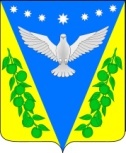 Совет Успенского сельского поселения Успенского района ____ сессияРЕШЕНИЕот 27 января 2022 года                                                                     № ___с. УспенскоеПриложение № 2 к Положению Размеры ежемесячного денежного поощрения муниципальных служащих и главы Успенского сельского поселения Успенского районаГлава  Успенскогосельского поселения Успенского района                                                                   В.Н.ПлотниковО внесении изменений в решение Совета Успенского сельского поселения Успенского района от 31 марта 2010 года № 51 «О денежном содержании муниципальных служащих администрации Успенского сельского поселения Успенского района»	Руководствуясь Федеральным законом от 06 октября 2003 года №131-ФЗ «Об общих принципах организации местного самоуправления», решением Совета Успенского сельского поселения Успенского района от 14 декабря 2018 года № 282 «О бюджете Успенского сельского поселения Успенского района на 2019 год», Совет Успенского сельского поселения Успенского района, р е ш и л :	1. Внести изменения в пункт 1.3 раздела 1 Положения «О денежном  содержании муниципальных служащих администрации Успенского сельского поселения Успенского района и главы Успенского сельского поселения Успенского района, утвержденного решением совета Успенского сельского поселения Успенского района от 25 ноября 2013 года №254 «О денежном содержании муниципальных служащих администрации Успенского сельского поселения Успенского района утвержденном решения Совета Успенского сельского поселения Успенского района от «31» марта 2010 года № 51  «Об утверждении Положения по оплате труда», изложив его в следующей редакции:  «1.3. При формировании фонда оплаты труда муниципальных служащих в расчете на год сверх суммы средств, направляемых для выплаты должностных окладов в размере 12 (двенадцати) должностных окладов, предусматриваются следующие средства для выплаты:1) ежемесячной надбавки к должностному окладу за выслугу лет на муниципальной службе – в размере 3 (трех) должностных окладов;2) ежемесячной надбавки к должностному окладу за особые условия муниципальной службы – в размере 15 (пятнадцати) должностных окладов;4) премий по итогам работы  – в размере 10 (десяти) должностных окладов;5) ежемесячного денежного поощрения – в размере 69 (шестидесяти девяти) должностных окладов;6) единовременной выплаты при предоставлении ежегодного оплачиваемого отпуска и материальной помощи – в размере 5 (пяти) должностных окладов;7)  оклада за классный чин в размере 4 (четырех) должностных окладов.	2. Внести изменения в пункт 1.4. раздела 1 Положения «О денежном  содержании муниципальных служащих администрации Успенского сельского поселения Успенского района и главы Успенского сельского поселения Успенского района, утвержденного решением совета Успенского сельского поселения Успенского района от 25 ноября 2013 года №254 «О денежном содержании муниципальных служащих администрации Успенского сельского поселения Успенского района утвержденном решения Совета Успенского сельского поселения Успенского района от «31» марта 2010 года № 51  «Об утверждении Положения по оплате труда», изложив его в следующей редакции:  «1.4. При формировании фонда оплаты труда главы муниципального образования в расчете на год сверх суммы средств, направляемых для выплаты должностных окладов в размере 12 (двенадцати) должностных окладов, предусматриваются следующие средства для выплаты:1) ежемесячной процентной надбавки к должностному окладу за работу со сведениями, составляющими государственную тайну – в размере 2 (двух) должностных окладов;2) премий по итогам работы  – в размере 10 (десяти) должностных окладов;3) ежемесячного денежного поощрения – в размере 125 (ста двадцати пяти) должностных окладов;4) единовременной выплаты при предоставлении ежегодного оплачиваемого отпуска и материальной помощи – в размере 5 (пяти) должностных окладов».          3. В пункте 7 Решения «Ежемесячное денежное поощрении»  Приложение 2  к положению «Размеры ежемесячного денежного поощрения муниципальных служащих и главы Успенского сельского поселения Успенского района» изложить в новой редакции в соответствии с  Приложением  к настоящему Решению.          4. Обнародовать настоящее решение в соответствии с Уставом Успенского сельского поселения Успенского района.           5. Контроль за выполнением настоящего решения возложить на главу Успенского сельского поселения Плотникова В.Н. 6. Решение вступает в силу со дня его подписания.Глава Успенского сельского поселения Успенского района				         В.Н.ПлотниковПредседатель Совета Успенского сельского поселенияУспенского района                                                                С.И. ШвабПроект подготовлен и внесен:Заместитель главы администрации Успенского сельского поселения Успенского района                                                                   Л.В.ЗиньковскаяПроект согласован:Главный специалист администрации Успенского сельского поселения Успенского района                                                                  Е.Н.ПироговаЮрист  администрацииУспенского сельского поселенияУспенского района                                                                  С.С. КорохНаименование должности        Размер ежемесячного денежного поощрения     (количество должностных окладов)Глава Успенского сельского поселения Успенского района10,4Муниципальные служащиеМуниципальные служащиеЗаместитель  главы Успенского сельского поселения Успенского района5,9Главный специалист5,8Ведущий специалист 5,0